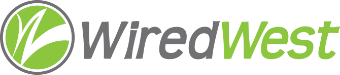 WiredWest Executive Committee Meeting MinutesDate / time: Wednesday, December 7, 2016 6:00 PMLocation / address: Hampshire Council of Governments, 99 Main Street, Northampton, MAAttending: Jim Drawe, Bob Labrie, David Dvore, MaryEllen KennedyGuests::Steve NelsonCalled to order: 6:10 pmApprove minutes of previous meetings – Nov 16– approved unanimously; Nov 30 – amended to include David Dvore’s suggestion that WiredWest offer to pay depreciation reserve for the towns – approved with MaryEllen Kennedy abstaining.Discuss/approve letter & resolution for town officials: Steve Nelson – writing the resolution since town officials need to be in front, not WiredWest – sent to Carolyn Kirk & legislators. Steve to edit the letter to strengthen. MBI Update: Charley Rose, Cheryl Handsaker and Marilyn Wilson attended board meeting on Tuesday Dec 6. Westfield Gas & Electric will respond to the RFP (as operator, perhaps doing the build).Discuss Plan A2: Two providers are working on proposals for us, at least one expected by next Tuesday.Committee Updates:Finance: -refunds will be calculated with .5% interest, starting when requester signed up. Bob Labrie working with MBI finance person to extend the grant. Jim Drawe is requesting some legal opinions which we’ll need to pay for. Review other ongoing work, including meetings, conference calls: After last Saturday’s legislative summit, Jim proposed holding a Broadband summit next year, including town officials, legislator & Carolyn Kirk. HCOG will help. Tentatively scheduled for Jan Saturday, 28. Town officials – especially Selectboards, but Finance and BB committees also. Other business which could not be reasonably foreseen within 48 hours of meetingSet next EC meeting: Wed Dec 14 at 6:00 pm. (Dec 21 6:30 pm, Dec 28 6:00 pm)Adjourned: 8:04 pm